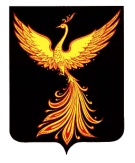 АДМИНИСТРАЦИЯПАЛЕХСКОГО МУНИЦИПАЛЬНОГО РАЙОНААДМИНИСТРАЦИЯПАЛЕХСКОГО МУНИЦИПАЛЬНОГО РАЙОНААДМИНИСТРАЦИЯПАЛЕХСКОГО МУНИЦИПАЛЬНОГО РАЙОНАПОСТАНОВЛЕНИЕПОСТАНОВЛЕНИЕПОСТАНОВЛЕНИЕот________________ № _______-пО внесении изменений в постановление администрации Палехского муниципального района №61-п от 29.01.2016 «Об утверждении муниципальной программы«Развитие транспортной системы Палехского городского поселения»В соответствии со статьей 179 Бюджетного кодекса Российской Федерации, руководствуясь постановлениями администрации Палехского муниципального района от 22.08.2013 № 495-п  «Об утверждении Порядка разработки, реализации и оценки эффективности муниципальных программ Палехского муниципального района» и от 04.10.2013 № 605-п  «Об утверждении Перечня муниципальных программ Палехского муниципального района», руководствуясь Уставом Палехского муниципального района, администрация Палехского муниципального района п о с т а н о в л я е т:Внести в приложение к постановлению администрации Палехского муниципального района от 29.01.2016 №61-п следующие изменения:Строку «Объем ресурсного обеспечения программы» паспорта муниципальной программы изложить в новой редакции:Раздел 6 «Ресурсное обеспечение муниципальной программы» муниципальной программы «Развитие транспортной системы Палехского городского поселения» изложить в новой редакции:(Тыс. руб.)Строку «Объемы ресурсного обеспечения подпрограммы» Паспорта  подпрограммы «Ремонт, капитальный ремонт автомобильных дорог общего пользования местного значения в границах населенных пунктов Палехского городского поселения» изложить в новой редакции: Раздел 4 «Ресурсное обеспечение мероприятий подпрограммы» подпрограммы «Ремонт, капитальный ремонт автомобильных дорог общего пользования местного значения в границах населенных пунктов Палехского городского поселения» изложить в новой редакции:(Тыс. руб.)1.5. Строку «Объемы ресурсного обеспечения подпрограммы» Паспорта подпрограммы «Содержание автомобильных дорог общего пользования местного значения в границах населенных пунктов Палехского городского поселения» изложить в новой редакции:1.6. Раздел 4 «Ресурсное обеспечение мероприятий подпрограммы» подпрограммы «Содержание автомобильных дорог общего пользования местного значения в границах населенных пунктов Палехского городского поселения» изложить в новой редакции:(тыс. руб.)2.  Контроль за исполнением настоящего постановления возложить на первого заместителя главы администрации Палехского муниципального района Кузнецову С.И.3. Опубликовать настоящее Постановление в информационном бюллетене органов местного самоуправления Палехского муниципального района и разместить на официальном сайте Палехского муниципального района в сети «Интернет».4. Настоящее постановление вступает в силу после его официального опубликования.В соответствии со статьей 179 Бюджетного кодекса Российской Федерации, руководствуясь постановлениями администрации Палехского муниципального района от 22.08.2013 № 495-п  «Об утверждении Порядка разработки, реализации и оценки эффективности муниципальных программ Палехского муниципального района» и от 04.10.2013 № 605-п  «Об утверждении Перечня муниципальных программ Палехского муниципального района», руководствуясь Уставом Палехского муниципального района, администрация Палехского муниципального района п о с т а н о в л я е т:Внести в приложение к постановлению администрации Палехского муниципального района от 29.01.2016 №61-п следующие изменения:Строку «Объем ресурсного обеспечения программы» паспорта муниципальной программы изложить в новой редакции:Раздел 6 «Ресурсное обеспечение муниципальной программы» муниципальной программы «Развитие транспортной системы Палехского городского поселения» изложить в новой редакции:(Тыс. руб.)Строку «Объемы ресурсного обеспечения подпрограммы» Паспорта  подпрограммы «Ремонт, капитальный ремонт автомобильных дорог общего пользования местного значения в границах населенных пунктов Палехского городского поселения» изложить в новой редакции: Раздел 4 «Ресурсное обеспечение мероприятий подпрограммы» подпрограммы «Ремонт, капитальный ремонт автомобильных дорог общего пользования местного значения в границах населенных пунктов Палехского городского поселения» изложить в новой редакции:(Тыс. руб.)1.5. Строку «Объемы ресурсного обеспечения подпрограммы» Паспорта подпрограммы «Содержание автомобильных дорог общего пользования местного значения в границах населенных пунктов Палехского городского поселения» изложить в новой редакции:1.6. Раздел 4 «Ресурсное обеспечение мероприятий подпрограммы» подпрограммы «Содержание автомобильных дорог общего пользования местного значения в границах населенных пунктов Палехского городского поселения» изложить в новой редакции:(тыс. руб.)2.  Контроль за исполнением настоящего постановления возложить на первого заместителя главы администрации Палехского муниципального района Кузнецову С.И.3. Опубликовать настоящее Постановление в информационном бюллетене органов местного самоуправления Палехского муниципального района и разместить на официальном сайте Палехского муниципального района в сети «Интернет».4. Настоящее постановление вступает в силу после его официального опубликования.В соответствии со статьей 179 Бюджетного кодекса Российской Федерации, руководствуясь постановлениями администрации Палехского муниципального района от 22.08.2013 № 495-п  «Об утверждении Порядка разработки, реализации и оценки эффективности муниципальных программ Палехского муниципального района» и от 04.10.2013 № 605-п  «Об утверждении Перечня муниципальных программ Палехского муниципального района», руководствуясь Уставом Палехского муниципального района, администрация Палехского муниципального района п о с т а н о в л я е т:Внести в приложение к постановлению администрации Палехского муниципального района от 29.01.2016 №61-п следующие изменения:Строку «Объем ресурсного обеспечения программы» паспорта муниципальной программы изложить в новой редакции:Раздел 6 «Ресурсное обеспечение муниципальной программы» муниципальной программы «Развитие транспортной системы Палехского городского поселения» изложить в новой редакции:(Тыс. руб.)Строку «Объемы ресурсного обеспечения подпрограммы» Паспорта  подпрограммы «Ремонт, капитальный ремонт автомобильных дорог общего пользования местного значения в границах населенных пунктов Палехского городского поселения» изложить в новой редакции: Раздел 4 «Ресурсное обеспечение мероприятий подпрограммы» подпрограммы «Ремонт, капитальный ремонт автомобильных дорог общего пользования местного значения в границах населенных пунктов Палехского городского поселения» изложить в новой редакции:(Тыс. руб.)1.5. Строку «Объемы ресурсного обеспечения подпрограммы» Паспорта подпрограммы «Содержание автомобильных дорог общего пользования местного значения в границах населенных пунктов Палехского городского поселения» изложить в новой редакции:1.6. Раздел 4 «Ресурсное обеспечение мероприятий подпрограммы» подпрограммы «Содержание автомобильных дорог общего пользования местного значения в границах населенных пунктов Палехского городского поселения» изложить в новой редакции:(тыс. руб.)2.  Контроль за исполнением настоящего постановления возложить на первого заместителя главы администрации Палехского муниципального района Кузнецову С.И.3. Опубликовать настоящее Постановление в информационном бюллетене органов местного самоуправления Палехского муниципального района и разместить на официальном сайте Палехского муниципального района в сети «Интернет».4. Настоящее постановление вступает в силу после его официального опубликования.Глава Палехского муниципального районаИ.В. Старкин